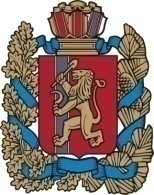 НОВОСЕЛОВСКИЙ РАЙОНАДМИНИСТРАЦИЯ  ЧУЛЫМСКОГО  СЕЛЬСОВЕТА  ПОСТАНОВЛЕНИЕ	 14.02.2017.                                  п.Чулым                                      №  08                                                                                                               

Об утверждении порядка организации накопления, хранения
и сбора отработанных ртутьсодержащих ламп на территории
Чулымского сельсоветаВ  соответствии с Постановлением Правительства Российской Федерации от 03.09.2010 N 681 "Об утверждении правил обращения с отходами производства и потребления в части осветительных устройств, электрических ламп, ненадлежащие сбор, накопление, использование, обезвреживание, транспортирование и размещение которых может повлечь причинение вреда жизни, здоровью граждан, вреда животным, растениям и окружающей среде",   Постановлением Правительства Российской Федерации от 01.10.2013 № 860 «О внесении изменений в Правила обращения с отходами производства и потребления в части осветительных устройств, электрических ламп, ненадлежащие сбор, накопление, использование, обезвреживание, транспортирование и размещение которых может повлечь причинение вреда жизни, здоровью граждан, вреда животным, растениям и окружающей среде» администрация Чулымского сельсовета     ПОСТАНОВЛЯЕТ:
       1. Утвердить Порядок организации накопления, хранения и сбора отработанных ртутьсодержащих ламп на территории Чулымского сельсовета  (приложение).
      2. Постановление опубликовать в газете "Чулымский вестник" и на официальном сайте администрации Новоселовского района.
      3. Контроль выполнения постановления оставляю за собой.
Глава Чулымского сельсовета                                         В.Н.ЛетниковПриложение №1
к постановлению администрации
Чулымского сельсовета
от 14.02.2017г. № 08Порядок
организации накопления, хранения и сбора отработанных
ртутьсодержащих ламп на территории Чулымского сельсовета1. Общие положения1.1. Порядок сбора отработанных ртутьсодержащих ламп на территории Чулымского сельсовета (далее - Порядок) разработан в целях:
обеспечения экологического и санитарно-эпидемиологического благополучия населения Чулымского сельсовета, предотвращения вредного воздействия отработанных ртутьсодержащих ламп на здоровье человека, животных, растения и окружающую среду;
совершенствования и систематизации деятельности по сбору отработанных ртутьсодержащих ламп хозяйствующими субъектами, осуществляющими свою деятельность на территории Чулымского сельсовета.
          1.2. Настоящий Порядок регламентирует сбор отработанных ртутьсодержащих ламп на территории Чулымского сельсовета и обязателен для юридических лиц (независимо от организационно-правовой формы) и индивидуальных предпринимателей, в том числе осуществляющих управление многоквартирными домами на основании заключенного договора или заключивших с собственниками помещений многоквартирного дома договоры на оказание услуг по содержанию и ремонту общего имущества в таком доме, а также физических лиц.
2. Организация сбора отработанных ртутьсодержащих ламп2.1. Сбор отработанных ртутьсодержащих ламп производится в соответствии с требованиями Постановления Правительства Российской Федерации от 03.09.2010 N 681 "Об утверждении Правил обращения с отходами производства и потребления в части осветительных устройств, электрических ламп, ненадлежащие сбор, накопление, использование, обезвреживание, транспортирование и размещение которых может повлечь причинение вреда жизни, здоровью граждан, вреда животным, растениям и окружающей среде", межгосударственного стандарта ГОСТ 12.3.031-83 "Система стандартов безопасности труда. Работы со ртутью. Требования безопасности", утвержденного постановлением Госстандарта СССР от 10.10.83 N 4833, Санитарных правил при работе со ртутью, ее соединениями и приборами с ртутным заполнением, утвержденных Главным государственным санитарным врачом СССР 04.04.88 N 4607-88.
        2.2. Потребители ртутьсодержащих ламп (за исключением физических лиц) осуществляют накопление отработанных ртутьсодержащих ламп.
        2.3. Накопление отработанных ртутьсодержащих ламп производится отдельно от других видов отходов.
        2.4. Хранение отработанных ртутьсодержащих ламп производится в специально выделенном для этой цели помещении, защищенном от химически агрессивных веществ, атмосферных осадков, поверхностных и грунтовых вод, а также в местах, исключающих возможность загрязнения окружающей среды.
        2.5. Помещение для хранения отработанных ртутьсодержащих ламп закрепляется за лицом, ответственным за обращение с отработанными ртутьсодержащими лампами, при обеспечении полной сохранности ламп.
         2.6. В помещениях, где производится демеркуризация отработанных ламп, в которых может создаваться концентрация ртути, превышающая гигиенические нормативы, предусматривается установка автоматических газосигнализаторов на пары ртути. Данные помещения необходимо снабдить средствами индивидуальной защиты органов дыхания, доступными для свободного использования в аварийных ситуациях.
          2.7. Допускается хранение отработанных ртутьсодержащих ламп в неповрежденной таре из-под новых ртутьсодержащих ламп или в другой таре, обеспечивающей их сохранность при хранении, погрузо-разгрузочных работах и транспортировании.
      2.8. Не допускается совместное хранение поврежденных и неповрежденных ртутьсодержащих ламп.
     2.9. Потребители ртутьсодержащих ламп (за исключением физических лиц) для накопления поврежденных отработанных ртутьсодержащих ламп обязаны использовать специальную тару.
      2.10. Не допускается самостоятельное обезвреживание, использование, транспортирование и размещение отработанных ртутьсодержащих ламп потребителями отработанных ртутьсодержащих ламп, а также их накопление в местах, являющихся общим имуществом собственников помещений многоквартирного дома.
     2.11. Для осуществления сбора отработанных ламп от физических лиц Администрация Чулымского сельсовета, совместно с индивидуальными предпринимателями и юридическими лицами, осуществляющими продажу ртутьсодержащих ламп, проводят следующие мероприятия:
  - в целях правильного выбора планировочного решения по размещению отработанных ртутьсодержащих ламп должна собрать сведения о количестве образующихся отработанных ртутьсодержащих ламп от населения;
определить помещение для накопления отработанных ртутьсодержащих ламп;
 - разработать инструкцию о порядке обращения с ртутьсодержащими отходами;
 - определить ответственных лиц за обращение с отработанными ртутьсодержащими лампами;
 - вести журнал учета образования и движения ртутьсодержащих отходов;
 - заключить договор со специализированной организацией на транспортирование и обезвреживание отработанных ртутьсодержащих ламп;
 - для удобства физических лиц на помещении для накопления отработанных ртутьсодержащих ламп разместить вывеску о режиме работы пункта приема отработанных ртутьсодержащих ламп;
 - проинформировать население о режиме работы пункта приема отработанных ртутьсодержащих ламп.
      2.12. Специализированные организации согласно заключенного договора должны:
 - организовать пункты приема отработанных ртутьсодержащих ламп от физических лиц, проживающих в индивидуальном жилищном фонде;
 - проинформировать население о режиме работы пункта приема отработанных ртутьсодержащих ламп.
      2.13. Обезвреживание отработанных ртутьсодержащих ламп осуществляется специализированными организациями, осуществляющими их переработку методами, обеспечивающими выполнение санитарно-гигиенических, экологических и иных требований.
Обезвреживание ртутного загрязнения может быть выполнено потребителями отработанных ртутьсодержащих ламп (за исключением физических лиц) самостоятельно с помощью демеркуризационного комплекта, включающего в себя необходимые препараты (вещества) и материалы для очистки помещений от локальных ртутных загрязнений, не требующего специальных мер безопасности при использовании.
      2.14. При накоплении и сборе отработанных ртутьсодержащих ламп запрещается:
 - выбрасывать ртутьсодержащие лампы в мусорные контейнеры, сливать ртуть в канализацию, закапывать в землю, сжигать загрязненную ртутью тару;
 - хранить лампы вблизи нагревательных или отопительных приборов;
 - самостоятельно вскрывать корпуса неисправных ртутных ламп с целью извлечения ртути;
 - привлекать для работ с отработанными ртутьсодержащими лампами лиц, не прошедших предварительный медицинский осмотр и предварительный инструктаж, и лиц, не достигших 18-летнего возраста.
     2.15. Транспортирование отработанных ртутьсодержащих ламп на объекты размещения твердых бытовых отходов запрещается.
     2.16. Обязательными документами при обращении с ртутьсодержащими лампами являются:
 - инструкции о порядке обращения со ртутьсодержащими отходами на территории поселения;
 - приказ руководителя о назначении лица, ответственного по обращению с отработанными ртутьсодержащими лампами;
 - журнал учета образования и движения отработанных ртутьсодержащих ламп;
 -договор со специализированной организацией на транспортирование и обезвреживание отработанных ртутьсодержащих ламп.
     2.17. На всех объектах хозяйственной и иной деятельности, осуществляемой юридическими лицами и индивидуальными предпринимателями на территории  Чулымского сельсовета, проводится учет образования и движения отработанных ртутьсодержащих ламп.
     2.18. Отработанные ртутьсодержащие лампы подлежат сдаче специализированной организации на обезвреживание на договорной основе.
     2.19. Специализированная организация при приеме на обезвреживание ртутьсодержащих ламп вместе с потребителем (представителем потребителя) отработанных ртутьсодержащих ламп составляют акт (справку) о сдаче-приемке отработанных ртутьсодержащих ламп.
     2.20. Акт (справка) является документом, подтверждающим сдачу-приемку отработанных ртутьсодержащих ламп, выписывается в двух экземплярах, первый из которых находится у юридического лица, индивидуального предпринимателя, сдавшего отработанные ртутьсодержащие лампы, второй - у специализированной организации, принявшей отработанные ртутьсодержащие лампы.
     2.21. Юридические лица, индивидуальные предприниматели, сдавшие отработанные ртутьсодержащие лампы на обезвреживание специализированной организации, должны обеспечить хранение актов (справок) о сдаче-приемке отработанных ртутьсодержащих ламп в течение не менее трех лет с момента составления.
     2.22. Юридические лица, индивидуальные предприниматели и специализированные организации по запросу органов местного самоуправления представляют информацию о своей деятельности в сфере обращения с ртутьсодержащими отходами.